Пол Э́нтони Самуэ́льсон (англ. Paul Anthony Samuelson; 15 мая 1915, Гэри, штат Индиана — 13 декабря 2009, Белмонт, Массачусетс) — видный американский экономист, лауреат Нобелевской премии по экономике (1970) «за научную работу, развившую статическую и динамическую экономическую теорию и внесшую вклад в повышение общего уровня анализа в области экономической науки».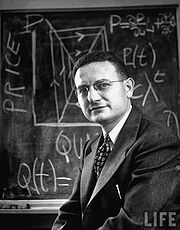 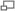 Самуэльсон в 1950 годуПол Самуэльсон родился в небольшом сталелитейном городке Гэри в штате Индиана в семье аптекаря Фрэнка Самуэльсона и Эллы Липтон, еврейских иммигрантов из Польши.[1]Учился в Чикагском университете; доктор философии (Ph.D.) Гарварда; профессор Массачусетского технологического института. Считается инициатором «неоклассического синтеза» (объединения в одну концепцию неоклассической микроэкономики и кейнсианской макроэкономики) и одним из основателей неокейнсианства.Президент Международной экономической ассоциации (1956—59). Президент Эконометрического общества (1952). Президент Американской экономической ассоциации (1961). Награждён медалью Дж. Б. Кларка (1947), Национальной научной медалью США (1996).Умер у себя дома в городе Бельмонт, штат Массачусетс 13 декабря 2009 года[2].[править] Сочинения«Основы экономического анализа» (англ. Foundations of Economic Analysis, 1947)«Экономика: вводный анализ» (англ. Economics: An Introductory Analysis, 1948)«Линейное программирование и экономический анализ» (Linear Programming and Economic Analysis, 1958)Самуэльсон Пол, Вильям Нордхаус [= 18-е изд Экономика] = Economics. — М.: «Вильямс», 2006. — С. 1360. — ISBN 0-07-287205-5[править] Примечания